UNIDAD DE INFORMACIÓN PÚBLICASECRETARÍA PRESIDENCIAL DE LA MUJER -SEPREM- ESTADÍSTICAS DE SOLICITUDES DE INFORMACIÓN PÚBLICAJUNIO 2022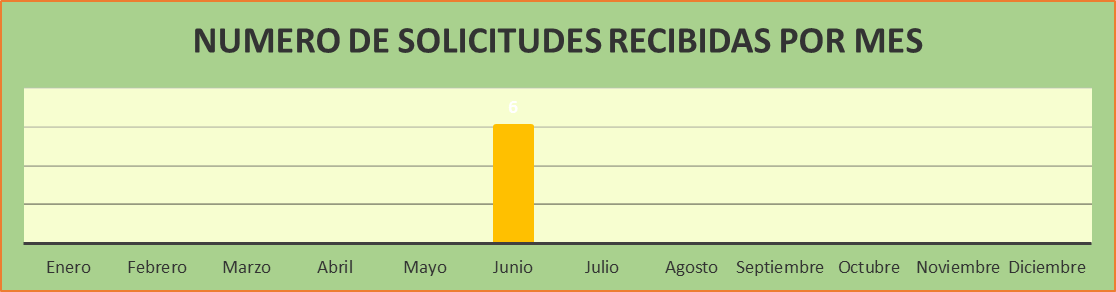 Fuente: Gráfica realizada por la Unidad de Información Pública de la Secretaría Presidencial de la Mujer, con datos recopilados durante el mes de junio de 2022.Fuente: Gráfica realizada por la Unidad de Información Pública de la Secretaría Presidencial de la Mujer, con datos recopilados durante el mes de junio de 2022.Fuente: Gráfica realizada por la Unidad de Información Pública de la Secretaría Presidencial de la Mujer, con datos recopilados durante el mes de junio de 2022.Elaborado por:	                Sandra Méndez                              Unidad de Información Pública                           Secretaría Presidencial de la MujerFuente: Gráfica realizada por la Unidad de Información Pública de la Secretaría Presidencial de la Mujer, con datos recopilados durante el mes de junio de 2022.